INSTRUCTIONS FOR AUTHORS FOR PREPARATION 
OF 4-PAGE PAPERPumpička M.*, Gumišlajf F.**, Hronec T.***Provide an abstract of your paper no longer than 200 words. Provide an abstract of your paper no longer than 200 words. Provide an abstract of your paper no longer than 200 words. Provide an abstract of your paper no longer than 200 words. Provide an abstract of your paper no longer than 200 words. Provide an abstract of your paper no longer than 200 words. Provide an abstract of your paper no longer than 200 words. Provide an abstract of your paper no longer than 200 words. Provide an abstract of your paper no longer than 200 words. Provide an abstract of your paper no longer than 200 words. Provide an abstract of your paper no longer than 200 words. Provide an abstract of your paper no longer than 200 words. Provide an abstract of your paper no longer than 200 words. Provide an abstract of your paper no longer than 200 words. Provide an abstract of your paper no longer than 200 words. Provide an abstract of your paper no longer than 200 words. Provide an abstract of your paper no longer than 200 words. Provide an abstract of your paper no longer than 200 words.Enter up to 5 keywords and separate them by commas, Conference EM2024, Mechanics, Engineering, Milovy.IntroductionEvery presenting author of a paper will provide 4-page paper as DOCX document (deadline is 11th February, 2024) which will be published in the proceedings (after acceptance).The file should be named as follows: SURNAME-NAME.DOCX and the total size should not exceed 6 MB. The „surname-name“ means the name and surname of the presenting author which is registered on the conference www-pages. The DOCX file must be sent from the section “Paper” when logged in the conference web pages. In case of difficulties, send the files via e-mail to em2024@engmech.cz.MethodsPlease use this file (with the EM 2020 formatting) for the writing of your paper. 	The paper must be written in English in Times New Roman font. The paper should be presented as follows:- TITLE - capitals only, bold, centered, size 14 points – “TITLE EM 2020” style. - Author(s)’ name(s) - without titles, bold, size 12 points (style “Authors EM 2020”), e.g. Smith M., Brown C. A. Full names, titles, and addresses of authors should be stated as a footnote at the first page under a marginal line - size 9 points.- Abstract – Short abstract with the problem formulation and conclusions – style “Abstract EM 2020” - one paragraph with 200 words maximally – size 10 point, italic.- Keywords – Up to 5 keywords separated by commas – style “Keywords EM 2020” – size 10 point, bold, italic.- The style of main chapters is “Main chapter EM 2020” – size 11 points, bold. - Full text of the paper – 11 points – “Normal EM 2020” style.- There is other numbered chapter level “Chapter 1 EM 2020” style - bold, size 11 points and one unnumbered chapter level “Chapter 2 EM 2020” style - bold, size 11 points. Please do not use any other chapter levels.- References, according to the Protocol MS-4: (Author’s name, year of publication, ………..), alphabetic arrangement by the surname of the first-named author, see sample references – “Reference EM 2020” style. For the chapter Reference use the “Reference chapter EM 2020” style.- Do not number the pages!- When including equations, figures and photographs, take note of the dimensions of the proceedings which will be 173*250 mm (reduction to approx. 82 %).2.1.	 Style – Chapter 1 EM 2020Equations should be numbered consecutively starting from one, without reference to the chapter number. The formulas should be centered using TABS or tables (for “professional” equations), such as:		(1)	A + b = EM2020	(2)Use the slanted font for mathematical symbols (where m denotes the mass matrix…).2.2.	 Figures and tablesFigure captions must be placed below the figure written in “Figure EM 2020” style. Table caption is placed above the table in the “Table EM 2020” style. All tables and figures should be referenced in the text, as Fig. 1 and Tab. 1. In tables, use 10pt font and only horizontal lines if possible.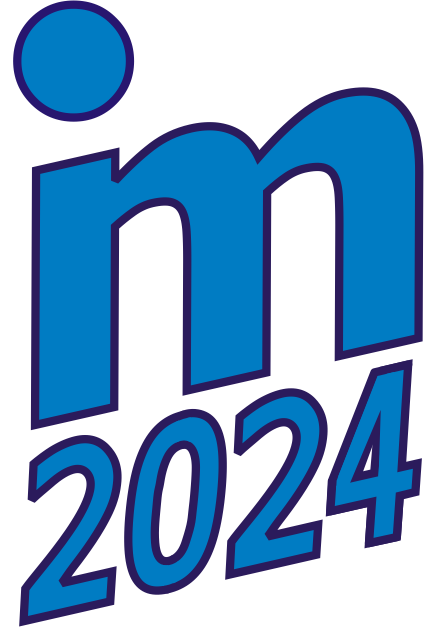 EM 2024 logo.Number of the papers of the EM conferences.Chapter text. Chapter text. Chapter text. Chapter text. Chapter text. Chapter text. Chapter text. Chapter text. Chapter text. Chapter text. Chapter text. Chapter text. Chapter text. Chapter text. Chapter text. Chapter text. Chapter text. Chapter text. Chapter text. Chapter text. Chapter text. Chapter text. Chapter text. Chapter text. Chapter text. Chapter text. Chapter text. Chapter text. Chapter text. Chapter text. Chapter text. Chapter text. Chapter text. Chapter text. Chapter text. Chapter text. Chapter text. Chapter text. Chapter text. Chapter text. Chapter text. Chapter text. Chapter text. Chapter text. Chapter text. Chapter text. Chapter text. Chapter text. Chapter text. Chapter text. Chapter text. Chapter text. Chapter text. Chapter text. Chapter text. Chapter text. Chapter text. Chapter text. Chapter text. Chapter text. Chapter text. Chapter text. Chapter text. Chapter text. Chapter text. Chapter text. Chapter text. Chapter text. Chapter text. Chapter text. Chapter text. Chapter text. Chapter text. Chapter text. Chapter text. Chapter text. Chapter text. Chapter text. Chapter text. Chapter text. Chapter text. Chapter text. Chapter text. Chapter text.Unnumbered chapter (style – Chapter 2 EM 2020)Chapter text. Chapter text. Chapter text. Chapter text. Chapter text. Chapter text. Chapter text. Chapter text. Chapter text. Chapter text. Chapter text. Chapter text. Chapter text. Chapter text. Chapter text. Chapter text. Chapter text. Chapter text. Chapter text. Chapter text. Chapter text. Chapter text. Chapter text. Chapter text. Chapter text. Chapter text. Chapter text. Chapter text. Chapter text. Chapter text. Chapter text. Chapter text. Chapter text. Chapter text. Chapter text. Chapter text. Chapter text. Chapter text. Chapter text. Chapter text. Chapter text. Chapter text. Chapter text. Chapter text. Chapter text. Chapter text. Chapter text. Chapter text. Chapter text. Chapter text. Chapter text. Chapter text. Chapter text. Chapter text. Chapter text. Chapter text. Chapter text. Chapter text. Chapter text. Chapter text. Chapter text. Chapter text. Chapter text. Chapter text. Chapter text. Chapter text. Chapter text. Chapter text. Chapter text. Chapter text. Chapter text. Chapter text. Chapter text. Chapter text. Chapter text. Chapter text. Chapter text. Chapter text. Chapter text. Chapter text. Chapter text. Chapter text. Chapter text. Chapter text.Chapter text. Chapter text. Chapter text. Chapter text. Chapter text. Chapter text. Chapter text. Chapter text. Chapter text. Chapter text. Chapter text. Chapter text. Chapter text. Chapter text. Chapter text. Chapter text. Chapter text. Chapter text. Chapter text. Chapter text. Chapter text. Chapter text. Chapter text. Chapter text. Chapter text. Chapter text. Chapter text. Chapter text. Chapter text. Chapter text. Chapter text. Chapter text. Chapter text. Chapter text. Chapter text. Chapter text. Chapter text. Chapter text. Chapter text. Chapter text. Chapter text. Chapter text. Chapter text. Chapter text. Chapter text. Chapter text. Chapter text. Chapter text. Chapter text. Chapter text. Chapter text. Chapter text. Chapter text. Chapter text. Chapter text. Chapter text. Chapter text. Chapter text. Chapter text. Chapter text. Chapter text. Chapter text. Chapter text. Chapter text. Unnumbered chapter (style – Chapter 2 EM 2020)Chapter text. Chapter text. Chapter text. Chapter text. Chapter text. Chapter text. Chapter text. Chapter text. Chapter text. Chapter text. Chapter text. Chapter text. Chapter text. Chapter text. Chapter text. Chapter text. Chapter text. Chapter text. Chapter text. Chapter text. Chapter text. Chapter text. Chapter text. Chapter text. Chapter text. Chapter text. Chapter text. Chapter text. Chapter text. Chapter text. Chapter text. Chapter text. Chapter text. Chapter text. Chapter text. Chapter text. Chapter text. Chapter text. Chapter text. Chapter text. Chapter text. Chapter text. Chapter text. Chapter text. Chapter text. Chapter text. Chapter text. Chapter text. Chapter text. Chapter text. Chapter text. Chapter text. Chapter text. Chapter text. Chapter text. Chapter text. Chapter text. Chapter text. Chapter text. Chapter text. Chapter text. Chapter text. Chapter text. Chapter text. Chapter text. Chapter text. Chapter text. Chapter text. Chapter text. Chapter text. Chapter text. Chapter text. Chapter text. Chapter text. Chapter text. Chapter text. Chapter text. Chapter text. Chapter text. Chapter text. Chapter text. Chapter text. Chapter text. Chapter text.	Conclusions (style – Main Chapter EM 2020)For bibliographic references, the protocol MS-4 is required, arranged in alphabetical order of the first author, without numbering (see bellow - References). References are written only in English, for different language of the publication is written (in Czech/Slovak/Poland/Russian, ………).	For citations in the text, please, use one of the following ways: .....“of fundamental significance is the paper Abraham (1998), although it has been inspired probably by the revolutionary paper (Boubele et al., 1989), published in the proceedings of the most famous watchdogs of democracy and humanity. All of which, however, are based on classical foundations (Klasic, 1950, Mamellas, 1961).”Acknowledgement (style – Chapter 1 EM 2020)There is very appreciated a kind sponsorship of many grants of numerous agencies, which granted as little as they could.References (style – Reference Chapter EM 2020)Abraham, T. and Zubroun, Q. (1998) Special effects in the equations. Journal of Sound and Vibration, 218, 5, 
pp. 123-132. (style – References EM 2020).Boubele, J., Koudele, B. and Juchtele, C. (1989) On velvet revolution in some countries, in: Proc. 1st Int. Conf. on Revolutions and Contra-revolutions (eds. Nilats, K. L and Dlawttog, K.), Inst. for Research, Prague, pp. 56-84.Klasic, T. D. (1950) Basic Knowledges. Elsevier, Amsterdam.Mamellas, H. and Telc, R. (1961) Basic Studies at the University. Student text, CTU Press, Prague (in Czech).(3)Conference NameNumber of PapersEM 1997146EM 1998153EM 2000183EM 2001157EM 2002151EM 2004145EM 2005152EM 2006198EM 2007144EM 2008117EM 2009154EM 201083EM 2011169EM 2012199EM 201384EM 2014181EM 2015189EM 2016155EM 2017274EM 2018242EM 2019101EM 2020129EM 2022102EM 202361EM 2024?